基于雨课堂平台的解决方案1.将上课用的课件上传至课件库具体方法为：①打开ppt课件，在工具栏点击“雨课堂”，用微信扫码登陆雨课堂②点击工具栏上的“上传试卷/手机课件”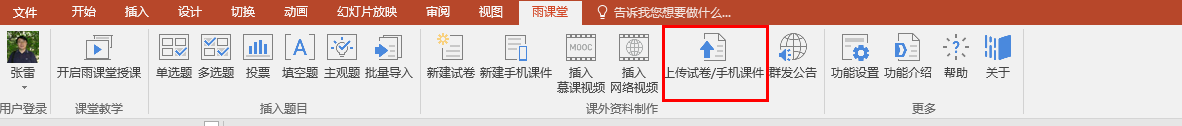 ③在弹出的对话框中点击“上传”按钮，将课件上传到课件库。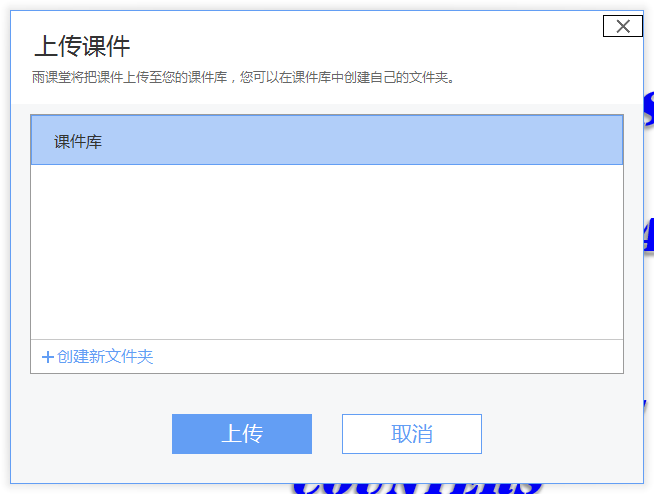 2.在手机端打开上课的课件①打开手机微信（刚才扫码登陆雨课堂的微信），找到“雨课堂”公众号，点击进入②点击屏幕左下角的“我的”，在弹出的选项里面选择“课件库”，即可进入刚才课件被上传到的地方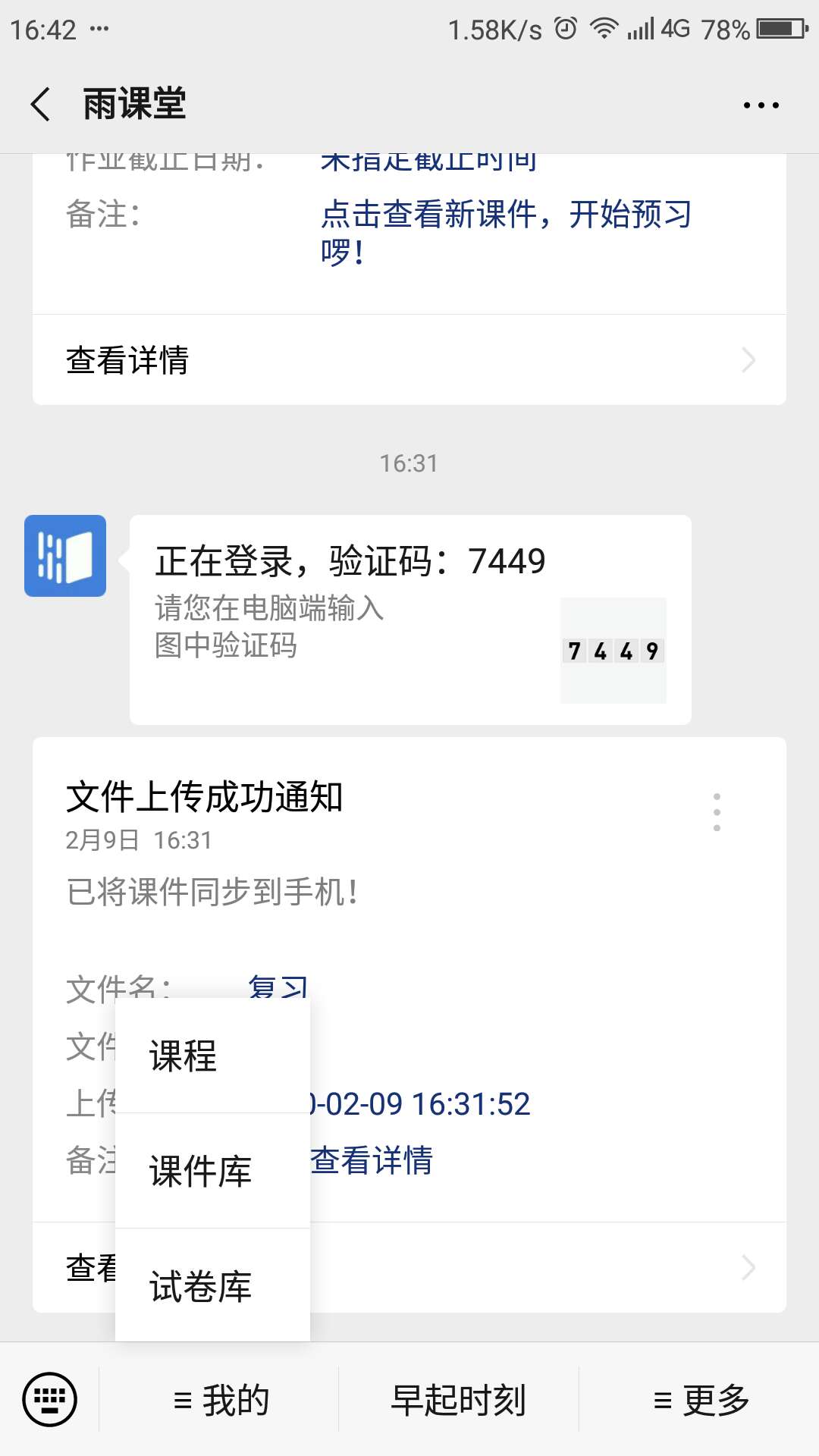 ③在我的课件库中点击刚才上传的课件名称，即可打开课件。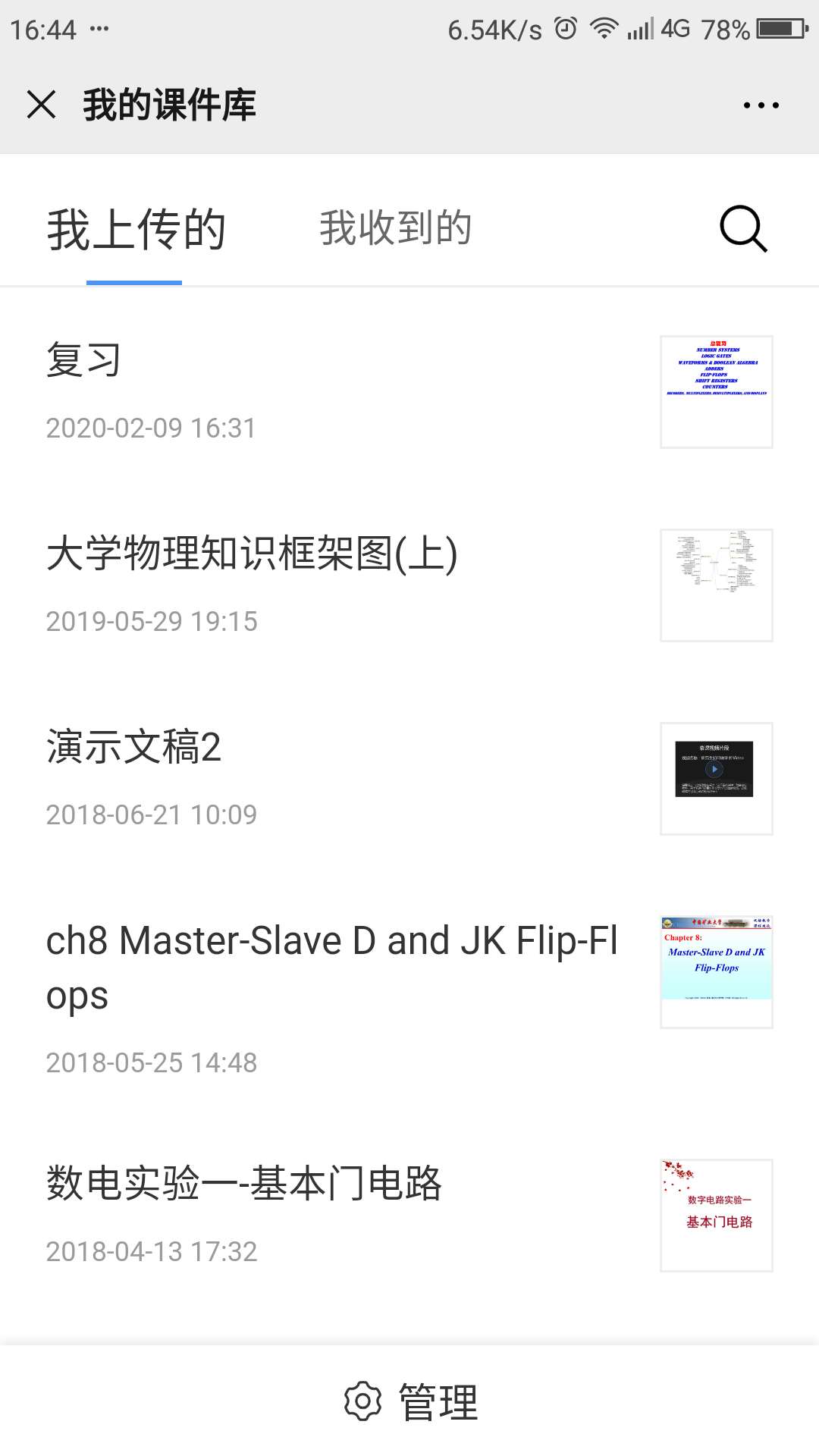 3.为每一张幻灯片添加语音。就像微信发语音一样。一张幻灯片可以同时添加多条语音，解决了由于单条语音时间过长，而使学生难以抓住重点的问题。如果语音输入有误，还可以及时的删除。同时，可以看到，该张幻灯片包含几条语音注释都可以在屏幕的左下角显示出来，语音部分的内容可以折叠，从而使该张幻灯片完全显示。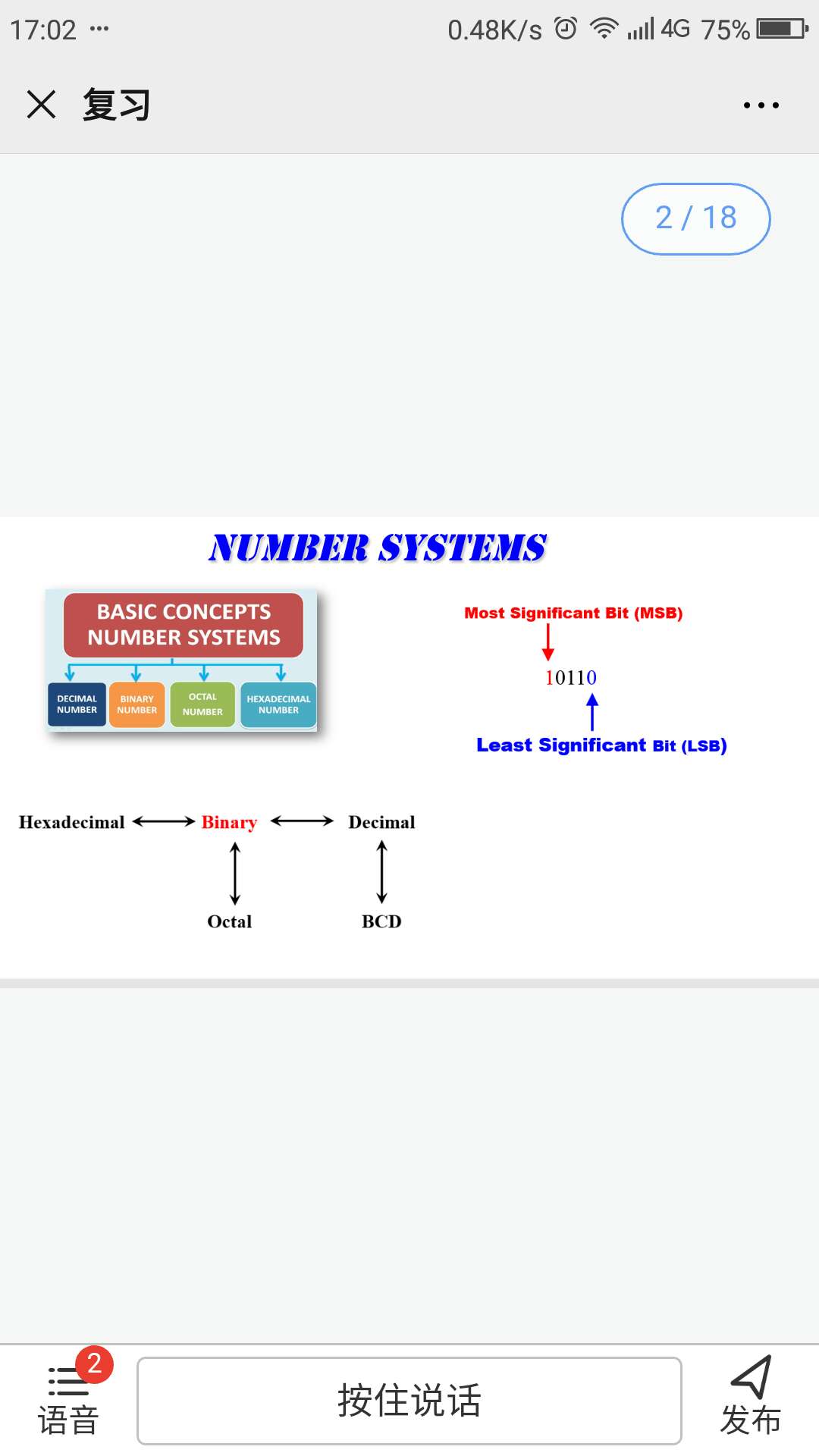 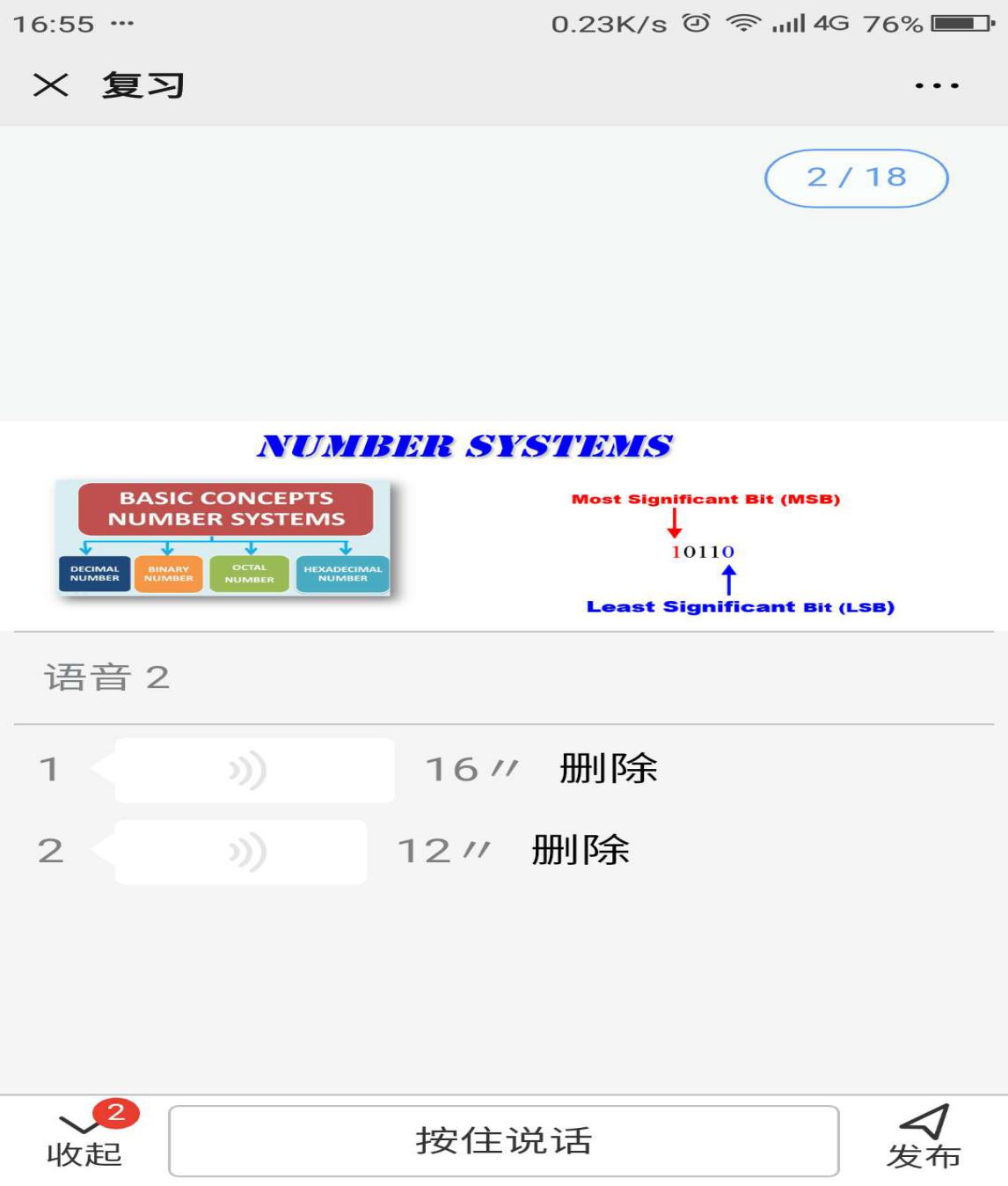 4.将包含语音注释的课件发布到授课的班级当需要添加语音讲解的幻灯片全部添加完毕以后，点击屏幕左下角的“发布”按钮，即可转到下图所示的页面。在该页面可以选择“发布时间”和“截止时间”，从而可以限制学生必须在规定的时间内阅读完毕。然后选择进行授课的班级，点击右下角的“发布”即可。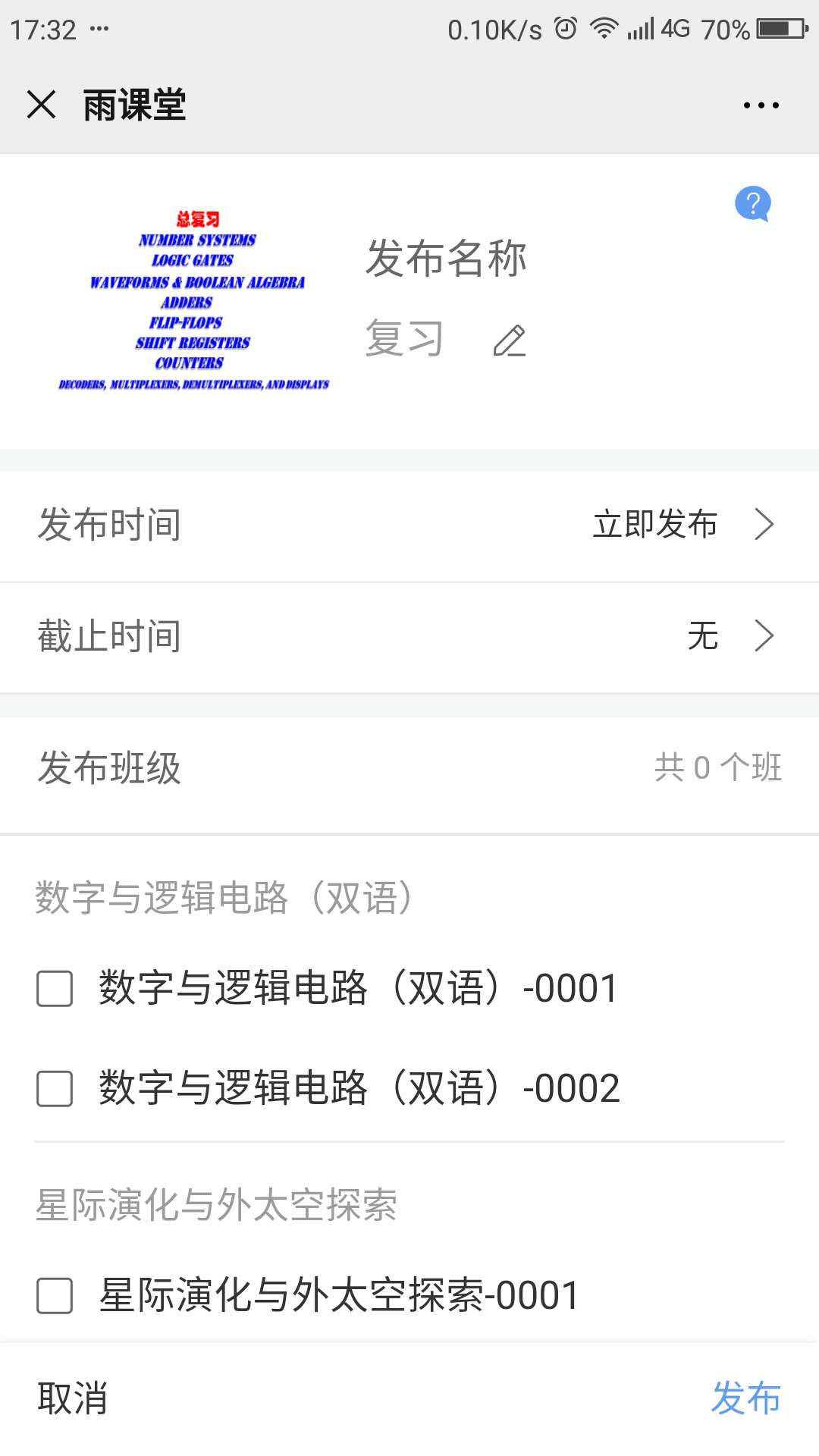 